МБУК  ЦЕНТРАЛЬНАЯ БИБЛИОТЕКА МР БЛАГОВАРСКИЙ РАЙОН МЕТОДИЧЕСКИЙ ОТДЕЛ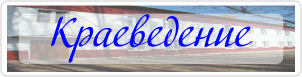 О ПРОШЛОМ И НАСТОЯЩЕМ –ДЛЯ БУДУЩЕГОПамятка в помощь  библиотекарям по краеведческой деятельностис. Языково,2017г.«Любовь к родному обществу, знание его истории - основа, на которой только и может осуществляться культура всего общества… Память – это не сохранение прошлого, это забота о будущем».                                                                                                             Д.С. ЛихачёвОт составителяИнтерес  к  краеведению  -  это  тенденция  современности.  Многие учреждения и организации занимаются сегодня изучением истории края и сохранением культурных тенденций. Библиотеки занимают свою, только им свойственную нишу в системе сохранения, изучения и возрождения интереса к историко-культурному наследию. В  «Основах государственной  культурной  политики»  (утв.  Указом  Президента  РФ  от 24.12.2014  г.  №  808)  определена  ведущая  роль  библиотек  в  собирании, хранении, изучении и популяризации региональной и местной культуры, в сохранении этнического, культурного, языкового и религиозного разнообразия и самобытности.Библиотечное краеведение как один из аспектов деятельности библиотек с каждым годом становится многограннее, обогащается инновационными формами, обретает новые черты.В современных условиях успешно развиваются те библиотеки, которые выбрали перспективный путь профессионального развития, дающий возможность моделирования деятельности – разработку библиотечных проектов и целевых комплексных программ.Жизнь – единая неразрывная связь времен. И на самом деле, мы живем как бы в трех временах – в прошлом, настоящем и будущем. Мы живем там своими потомками. Поэтому будущее должно интересовать и волновать нас не меньше прошлого. Жизнь – это единая материя. Мы составляем ее, а она нас.Поэтому, порой даже на инстинктивном или подсознательном уровне, пытаемся узнать больше о себе, о родной земле в прошлом, настоящем и будущем. Следовательно, и неизбежно, что все мы в разной степени изначально краеведы, ведаем родную землю и себя на ней.Мы – капли океана под названием Человечество. А наша малая родина – это неотъемлемая частица страны. Исследуя эту частицу, можем определить судьбу нашего конкретного исторического пространства и, значит, нашу собственную… 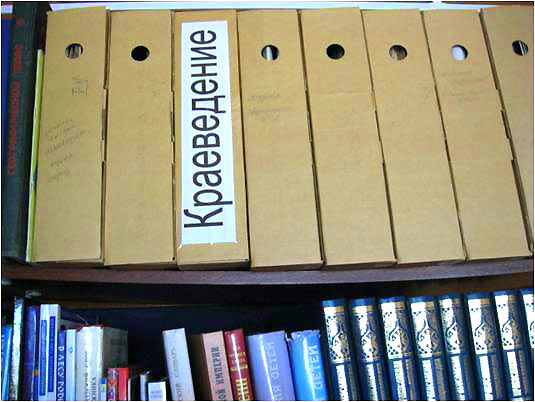 Краеведение — изучение природы, населения, хозяйства, истории и культуры какой-либо части страны, административного или природного района, населенных пунктов с их ближайшим окружением и накопление информации.Потому что без знания прошлого нет будущего. И пока мы интересуемся прошлым, изучаем свою историю – не прерывается связь поколений. На сегодняшний день роль библиотек в краеведческом информировании трудно переоценить. Именно библиотеки являются хранителями информационных краеведческих ресурсов, источниками краеведческой информации для населения, при этом оставаясь наиболее доступными  учреждениями для различных категорий пользователей.Что же главное в краеведческой работе? Безусловно, выявление, сбор, изучение, сохранение документов и предоставление их читателям. Именно библиотека является собирателем, хранителем и проводником культурных традиций. Познакомить читателя с историей родного края, воспитать чувство гордости за славное прошлое земляков, с уважением относиться к своим корням, культуре, традициям и обычаям – основная задача библиотеки в краеведческой работе.Краеведение, как никакая другая дисциплина, воспитывает у подростков причастность к истории своих предков, заставляет задуматься о прошлом и настоящем через поиск, исследования, изучение традиций и обычаев родного края, познание своих корней, неразрывной связи с предшествующими поколениями, т. е. формирует те ценности, которые необходимы именно сегодня: патриотизм, духовность, национальное самосознание.Задачи краеведения чрезвычайно многообразны. Основными функциями краеведческой деятельности являются:Научно-исследовательская функция – организация и проведение научных исследований в самых разных областях знаний: естественно-научных, историко-культурных, социально-экономических, выявление и изучение природных, исторических и культурных памятников, разработка и осуществление проектов по обеспечению их сохранности, изучение истории населенных пунктов.Документирующая функция – сохранение и рациональное использование памятников природы, материальной и духовной культуры, формирование фондов архивов, музеев, банков данных по истории и культуре края.Образовательно-воспитательная функция – сохранение и передача традиций, обучение и воспитание детей и взрослых.Организационная функция – объединение людей по интересам, организация досуга.В изучении края могут использоваться разные формы:Туристско – походная (наиболее распространенная)Она дает возможность изучать край, собирать краеведческие материалы во время походов.ЭкскурсионнаяВо время экскурсии человек имеет возможность познакомиться с природными объектами, прикоснуться к истории края. Популярность и действенность экскурсионной формы обусловлена непосредственным знакомством с подлинными объектами.ЛекционнаяОбеспечивает получение или распространение знаний о крае во время лекций или же цикла лекций. Лекции проводятся по определенной теме.АрхивнаяВ архивных документах, старых периодических изданиях содержится масса интересной информации, зачастую уникальных данных. Данная форма рассчитана на людей, увлеченных историей, требует большой усидчивости, кропотливости.МузейнаяЗнакомство с краем в этом случае основано на материалах экспозиций краеведческих и других музеев. Эта форма предполагает также сбор материалов и создание экспозиций краеведческих музеев.В зависимости от целей и задач, а также масштабов исследования используются разные методы изучения края:   литературный   картографический   архивный   статистический   экспедиционный (полевые наблюдения)   археологические раскопки   анкетирование   встречи с ветеранами, участниками событий   фото и киносъемка, зарисовки   аудиозаписиМетодику исследования края можно разделить на 4 основных этапа:– работу с картой;– поиск и изучение всевозможных материалов и документов;– организацию научной экспедиции;– обработку материалов и обобщение результатов исследования.Все полученные таким образом материалы обобщаются, систематизируются, проверяются на достоверность. Цель исследований – характеристика края в целом, определение перспектив его развития.Для создания комплексной характеристики края необходимо его изучение в разных аспектах и направлениях: историческом, природоведческом, экономическом, искусствоведческом.Организационные формы краеведенияПо организационным формам краеведение делится на государственное, общественное и школьное.На государственном уровне координацией краеведческой деятельности занимаются управления и отделы культуры при местной администрации, исследованиями края занимаются научно-исследовательские институты, преподаватели и студенты вузов, государственные краеведческие музеи, библиотеки.Общественное краеведение представлено Русским географическим обществом, объединениями краеведов: кружками, секциями, обществами, клубами. Наиболее значительными общественными организациями являются Всероссийское общество охраны памятников истории и культуры, Общество охраны природы, Российский фонд культуры и др.Школьное краеведение помогает изучению географии, истории, других дисциплин. А главное – прививает любовь к родному краю, приучает интересоваться историей, традициями, ценить своеобразие края.Материалы, собранные краеведами, обрабатываются, хранятся и пропагандируются в краеведческих музеях, которые выполняют функции научно-методических центров.Направления краеведенияИсторическое краеведение изучает прошлое края, памятники истории. Это не только исследование, но и деятельность, направленная на распространение знаний по истории края.По хронологии краеведческие исследования могут охватывать длительные и конкретные исторические периоды, деятельность участников исторических событий.Объектами исследования краеведения являются памятники, памятные места, связанные с историческими событиями, с деятельностью отдельных личностей, произведения материального и духовного творчества.Памятники истории можно разделить на 2 большие группы. К первой относятся документы (фотографии, кинокадры, статистические данные и т. п.), вещественные предметы (орудия труда, предметы быта, личные вещи, оружие, одежда и т. п.), памятные места, разнообразные сооружения (архитектурные, культовые, инженерные). Ко второй группе относятся памятники, созданные с целью увековечивания событий (монументы, обелиски, стелы, мемориальные доски и т. п.)В задачи исторического краеведения входят исследование памятников и поиск новых, еще неизвестных. Цель краеведов – увековечить их для истории, сохранить их или сведения о них для потомков.К основным видам историко–краеведческой деятельности можно отнести:   познавательный – приобретение знаний о крае;   преобразовательный – создание музеев, мемориальных досок, памятников, охрана их;   ценностно-ориентационный – осознание и оценка поступков, мотивов, значения деятельности исторических личностей, фактов и событий;   коммуникативный – развивает навыки общения, потребность поделиться полученными знаниями.Природоведческое краеведение помогает увидеть и оценить красоту природы, формирует навыки экологической культуры. Оно изучает как отдельные компоненты природы, так и их взаимосвязи, выявляет типичные явления, характеризующие природу края, и уникальные объекты.Определенная территория изучается по следующему плану:1. Географическое положение2. Рельеф3. Климат4. Гидроресурсы5. Почвы6. Растительный и животный мирыЭкономическое краеведение. Основными объектами экономического краеведения являются:   хозяйство края в целом, отдельные отрасли, предприятия;   население края;   населенные пункты.Хозяйство края представляет собой совокупность его отраслей: промышленности, сельского хозяйства, жилищного и коммунального хозяйства, транспорта, связи, торговли, здравоохранения, просвещения, культуры и др.Изучение экономики края требует исторического подхода, так как важно знать не только современное состояние хозяйства, но и причины возникновения различных его отраслей.Население края характеризуется численностью, естественным движением, миграцией, социально-демографической структурой, расселением.Населенные пункты делятся на городские и сельские. Все населенные пункты своеобразны. Задача экономического краеведения состоит в том, чтобы раскрыть своеобразие (характерные особенности истории, экономико-географического положения, природных условий и т.п.) поселения как составной части края.Искусствоведческое краеведение прививает бережное, уважительное отношение к памятникам искусства, приобщает к культурно-художественному населению.Объекты искусствоведческого краеведения можно разделить на две группы:   подлинные произведения искусства, имеющие самостоятельную ценность;   памятные места, связанные с жизнью и творчеством деятелей искусства или отраженные в их произведениях.Искусствоведческое краеведение изучает произведения архитектуры, литературы, изделия народных промыслов и как источник знаний по истории и культуре края, и как источник знаний о самом искусстве.Произведения архитектуры – памятники материальной и духовной жизни. Изучаются характерные для края архитектурные сооружения, местные строительные материалы и техника, назначения сооружений, причины возникновения и связь с историческими условиями.Произведения народного творчества представляют особый интерес. Они связаны с бытом, образом жизни и трудом людей, дают возможность представить истоки и своеобразие местной культуры.Искусствоведческое краеведение изучает:   природные условия, экономику и хозяйство края, приведшие к возникновению народных художественных промыслов;   специфику промыслов: материалы, технику, технологию;   связи народного искусства с бытом, обычаями, культурными традициями;   утилитарные и эстетические качества изделий, особенности их создания и использования;   особенности развития современного народного искусства, традиции.Литературные произведенияК краеведческому изучению литературных памятников относятся:   сбор и изучение местного фольклора;   изучение творчества и биографий авторов, родившихся и живших в крае;   выявление памятных мест, связанных с произведениями художественной литературы.Произведения изобразительного искусства, музыка, танцы также отражают неповторимую художественную культуру края.Источники краеведенияИсточники краеведения разнообразны по своему характеру. К ним относятся:1. Краеведческая библиография – основной источник сведений о вышедшей в прошлом и в настоящее время краеведческой литературе. Это могут быть библиографические указатели, каталоги, списки литературы и т. п.2. Произведения печати – важный источник сведений о крае. Они могут быть связаны с краем тематикой (краеведческая литература), местом издания, авторской принадлежностью (произведения уроженцев края или об их жизни и деятельности).Печатные издания классифицируются как научные, научно–популярные, справочные, библиографические, литературно-художественные.3. Статистические сведения – в основном данные государственной статистики: перепись населения, учет населения – ЗАГС, паспортные отделы милиции.4. Картографические источникиКарты делятся на учебные, справочные и оперативно-справочные (для повседневной практической работы). Карты бывают общегеографические и специализированные. Наука, занимающаяся составлением карт, называется картография.5. Архивные документыЦентром их хранения являются архивы: государственные, региональные (краевые), местные.6. Устные источники:   сказки, предания, былины и т. п.   воспоминания и рассказы людей – очевидцев событий   фонотеки   топонимика7. Наблюдение объектов и процессов природы – поездки, экскурсии, краеведческие экспедиции.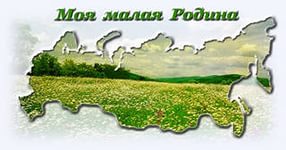 Идеальная модель информационной среды по краеведению включает в себя:– краеведческий фонд;– рекомендательную краеведческую картотеку для читателей;–цикл информационных тематических выставок со списком литературы;– информационный дайджест новых поступлений;– библиографические обзоры;– цикл лекций по истории и культуре края (города, посёлка);– клуб (кружок) по краеведению;– библиографическое ориентирование;- стендовую информацию;– картотеку-дезидерат;– тематические папки-досье («краеведческая копилка»);– викторины;– видеофильмы.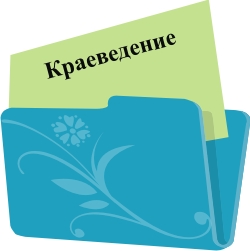 Развитию  новых  форм  информационно-просветительской деятельности способствует техническое переоснащение библиотек.Библиотеки, обладая определенным потенциалом в области информационно-компьютерных технологий, осуществляют формирование локальных баз данных, которые пополняют информационные ресурсы библиотек и расширяют возможности библиотек в удовлетворении запросов пользователей, используются при подготовке краеведческого календаря знаменательных и памятных дат района/города.Пример: формирование полнотекстовых краеведческих электронных баз данных «N-ский район: Люди. События. Факты», «Органы муниципальной власти N-ского района», «Социальная инфраструктура района», «Почётные граждане г. N»,  «Участники войны в Афганистане и Чечне».С каждым годом возрастает роль библиотек в популяризации литературы краеведческого содержания, повышении интереса к краеведческой книге, произведениям местных авторов. Проводятся творческие встречи с местными писателями и поэтами, премьеры и презентации произведений местных авторов.В последние годы все большее распространение в работе библиотек по продвижению библиотечных услуг получает проведение таких ярких комплексных мероприятий, как акция,которая может включать театрализованные действия, красочные шествия, викторины, конкурсы, флешмобы и др.Информационным поводом для проведения акции может быть: юбилейная календарная дата (литературная, историческая, политическая в масштабе страны, района, села); ведущая тема года; проблемы, волнующие всех; реализация библиотечного проекта и др.Примерная программа акции, как правило, включает такие формы мероприятий, как презентации, экскурсии, шествия, дискуссии, конкурсы, театрализованные представления, опросы, анкетирование, встречи с писателями, известными людьми, просмотры литературы, громкие чтения и др.(необязательно все эти формы, всего их может быть 2-4). По завершении акции закономерно проведение анализа мероприятия, где определяются выводы и рекомендации, которые необходимо учитывать при организации последующей работы. Подведение итогов акции освещается в СМИ, на сайте библиотеки или библиотечном портале.Важно! Для успешного проведения библиотечной акции необходим выпуск печатной рекламной продукции, к примеру: открыток-приглашений с программой акции, книжных закладок, буклетов с высказываниями известных людей о пользе чтения (если акции посвящены книге), рекомендательных списков литературы, познавательных сайтов и т.д.Коллеги создают мини-музеи при библиотеках, собирая  исторический материал, предметы материальной и духовной культуры. Создаются как музеи русской традиционной культуры, так и музеи других национальных культур. Материалы и экспонаты музеев  активно используется не только при обслуживании пользователей в стенах библиотеки, но и в массовых мероприятиях, проводимых совместно с клубной системой (юбилеи села, национальные праздники).Одним из важных способов предоставления краеведческой информации является использование средств сети Интернет.Библиотеки повсеместно размещают краеведческую информацию в Интернете, создавая рубрики и страницы на сайтах библиотек, создавая самостоятельные краеведческие сайты и блоги. Ценность созданных электронных ресурсов — в сохранении документального наследия своих регионов, пропаганде и продвижении информации о них.Формирование электронных краеведческих ресурсов библиотек осуществляется по трем основным направлениям:— генерация собственных электронных ресурсов на базе краеведческого фонда библиотеки;— заимствование внешних ресурсов;— корпоративное взаимодействие в рамках различных проектов.Эти направления существуют в тесной взаимосвязи. Основными краеведческими электронными ресурсами библиотек, представляемыми в сети, являются:— краеведческие электронные каталоги;— краеведческие БД (библиографические и полнотекстовые);— краеведческие тематические сайты (порталы);—краеведческие электронные библиографические и справочные издания;— электронные версии печатных краеведческих документов;— электронные фактографические краеведческие сведения (в т. ч. фактографические БД);— ссылки на краеведческие ресурсы в ИнтернетНа краеведческих страницах своих сайтов и блогов библиотеки представляют следующую информацию:-              история региона/района/населенного пункта-              официальные символы: гимн, герб, флаг-              памятники и памятные места-              ветераны ВОВ и горячих точек-              природные памятники ,-              аннотированные источники, находящиеся в фонде библиотек,-              сценарии краеведческих мероприятийЗаключение.Роль библиотек в краеведческом информировании трудно переоценить: они обладают универсальным фондом документов и остаются наиболее доступными для всех категорий пользователей. Умелое использование инновационных форм работы способствует формированию нового образа библиотеки как культурно-просветительского, информационного, образовательного, досугового центра и, что особенно важно, центра общественной жизни местного сообщества.Библиотеки стремятся представить в сети  богатство своих накопленных за многие годы краеведческих ресурсов, сделать их доступными для самого широкого пользователя. Это является не столько веянием времени, сколько попыткой систематизировать весь накопленный материал и предоставить возможность удаленного доступа к информации пользователям.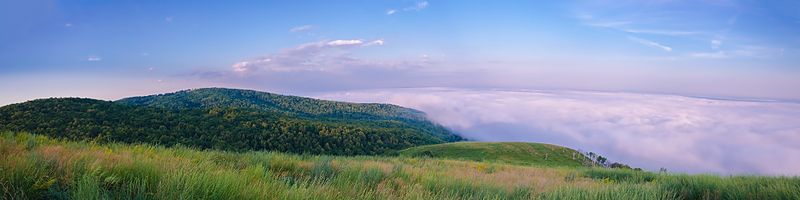 Использованные интернет-ресурсы1. Педсовет [Электронный ресурс] // Режим доступа: http://pedsovet.org/component/option,com_mtree/task,viewlink/link_id,5440/itemid,88/ - Загл. с экрана2. Рефераты  [Электронный ресурс] // Режим доступа: http://otherreferats.allbest.ru/miscellaneous/00028221_0.html/ - Загл. с экрана3. Краеведческое образование [Электронный ресурс] // Режим доступа:http://www.dissercat.com/content/kraevedcheskoe-obrazovanie-kak-sostavlyayushchaya-kulturologicheskoi-podgotovki-spetsialista/ - Загл с экрана4. Краеведение начинается с краелюбия[Электронный ресурс] // Режим доступа:http://www.km.ru/referats/332589-kraevedenie-nachinaetsya-s-kraelyubiya%E2%80%A6/ - Загл. с экрана5. Библиоблог  [Электронный ресурс]  //  Режим доступа:  http: //novichokprosto-biblioblog.blogspot.ru/2015/09/blog-post.html/ - Загл. с экрана6. Методобъединение [Электронный ресурс] // Режим доступа: http://vmo.rgub.ru/lib_activity/practice/rgbm_9.php/ - Загл. с экрана7.  http://portal.orenlib.ru/up/doc/kpdb2014.pdf8.   http://metodist.nb12.ru/?p=380Составила библиограф методического отдела  Ткачева И.Н.